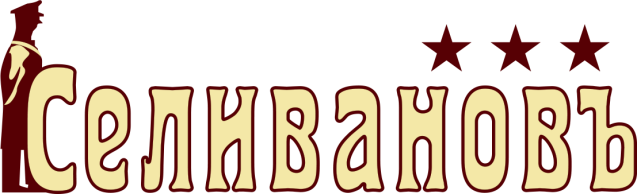 ОБЫЧНЫЙ ВАРИАНТСалаты овощные в ассортименте 2 видаСалат мясной или рыбный 1 видНарезка колбаса/ветчинаСоленья 1 видКукуруза или горошек консервированныеСуп в ассортименте 2 вида (борщ с мясом/гороховый с копченостями/рассольник/ лапша куриная/щи с курой)Основное горячее рыба/мясо (гуляш, ежики, тефтели, биточки); рыба/курица; курица/сосискиГарнир 2 вида (картофель отварной с зеленью/греча/рис с овощами/спагетти/брокколи с цветной капустой)Выпечка 2 вида (пирожки/круассаны /птифуры)Вода/ компот или напиток/ чай/кофеСоус 3 вида (сметанный/майонез/кетчуп/горчица)ХлебСтоимость с вариантом рыба/мясо 450 рублей/человека, с вариантом рыба/курица 400 рублей/человекаВЕГЕТАРИАНСКИЙ ВАРИАНТСалаты овощные в ассортименте 2 видасвежие овощи по сезонусоленые огурцы или квашеная капустаКукуруза или горошек консервированныеСуп в ассортименте 2 вида (борщ с черносливом/гороховый/рассольник/лапша грибная/щи с грибами)Основное горячее 2 вида рыба/овощные котлеты (капустные/фасолевые); овощное рагу/вареники с картофелемГарнир 2 вида (картофель отварной с зеленью/греча/рис с овощами/спагетти/брокколи с цветной капустой)Выпечка 2 вида (пирожки постные/круассаны)Фрукты 2 вида по сезону (яблоки/апельсины/грейпфрут/слива)ХлебСтоимость с вариантом рыба/овощные котлеты 400 рублей/человека, с вариантом рагу/вареники с картофелем 350 рублей/человека